Année universitaire 2019-2020DEMANDE DE DISPENSE DE L’ENSEIGNEMENT OBLIGATOIRE DE LANGUE VIVANTE ETRANGERE(Master 1 et Master 2)ALLEMANDFormulaire et justificatif(s) à retourner à allemand.shs@ehess.frNom :Prénom :Master :Nom et courriel du tuteur/de la tutrice :Nom et courriel du/de la responsable administratif/tive du Master :Motif de la demande de dispense (joindre un justificatif)CAS 1 : Un cours obligatoire de langue vivante étrangère a déjà été validé en M1 ou M2 (Joindre relevé de notes)CAS 2 : Niveau de langue attestéCertification (joindre copie de la certification)OnDaf : score de 140 minimumTest Institut Goethe : niveau C1 et +Validation d’un cursus germanophone (joindre relevés de notes)Deux semestres validés dans une université germanophone, dans un pays germanophone, relevé de notes à l’appui Date et signature :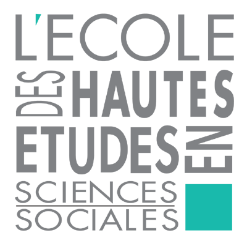 Ministère de l’Enseignement supérieur, de la Recherche et de l’InnovationÉcole des hautes Études en sciences socialesDirection des enseignements et de la vie etudiantePole  languesAvis de la commission pédagogique du Pôle Langues de l’EHESSFavorableDéfavorable